NÁRODNÁ RADA SLOVENSKEJ REPUBLIKYIII. volebné obdobieČíslo: 1155/2005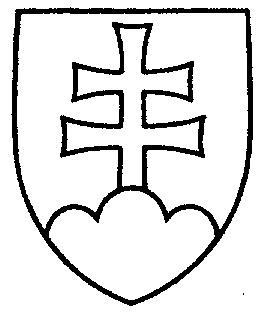 1819UZNESENIENÁRODNEJ RADY SLOVENSKEJ REPUBLIKYz 22. septembra 2005k návrhu poslanca Národnej rady Slovenskej republiky Roberta Kaliňáka na vydanie zákona, ktorým sa mení a dopĺňa zákon č. 346/2005 Z. z. o štátnej službe profesionálnych vojakov ozbrojených síl Slovenskej republiky a o zmene a doplnení niektorých zákonov (tlač 1259) – prvé čítanie	Národná rada Slovenskej republiky	po prerokovaní uvedeného návrhu zákona v prvom čítaní	r o z h o d l a, že	podľa § 73 ods. 4 zákona Národnej rady Slovenskej republiky č. 3501996 Z. z. o rokovacom poriadku Národnej rady Slovenskej republiky v znení neskorších predpisov	nebude pokračovať v rokovaní o tomto návrhu zákona.                                                                 Pavol   H r u š o v s k ý   v. r. predsedaNárodnej rady Slovenskej republikyOverovatelia:Zoltán  H o r v á t h   v. r.Igor  F e d e r i č   v. r.